Ленинец. -1967. – №27. – С.2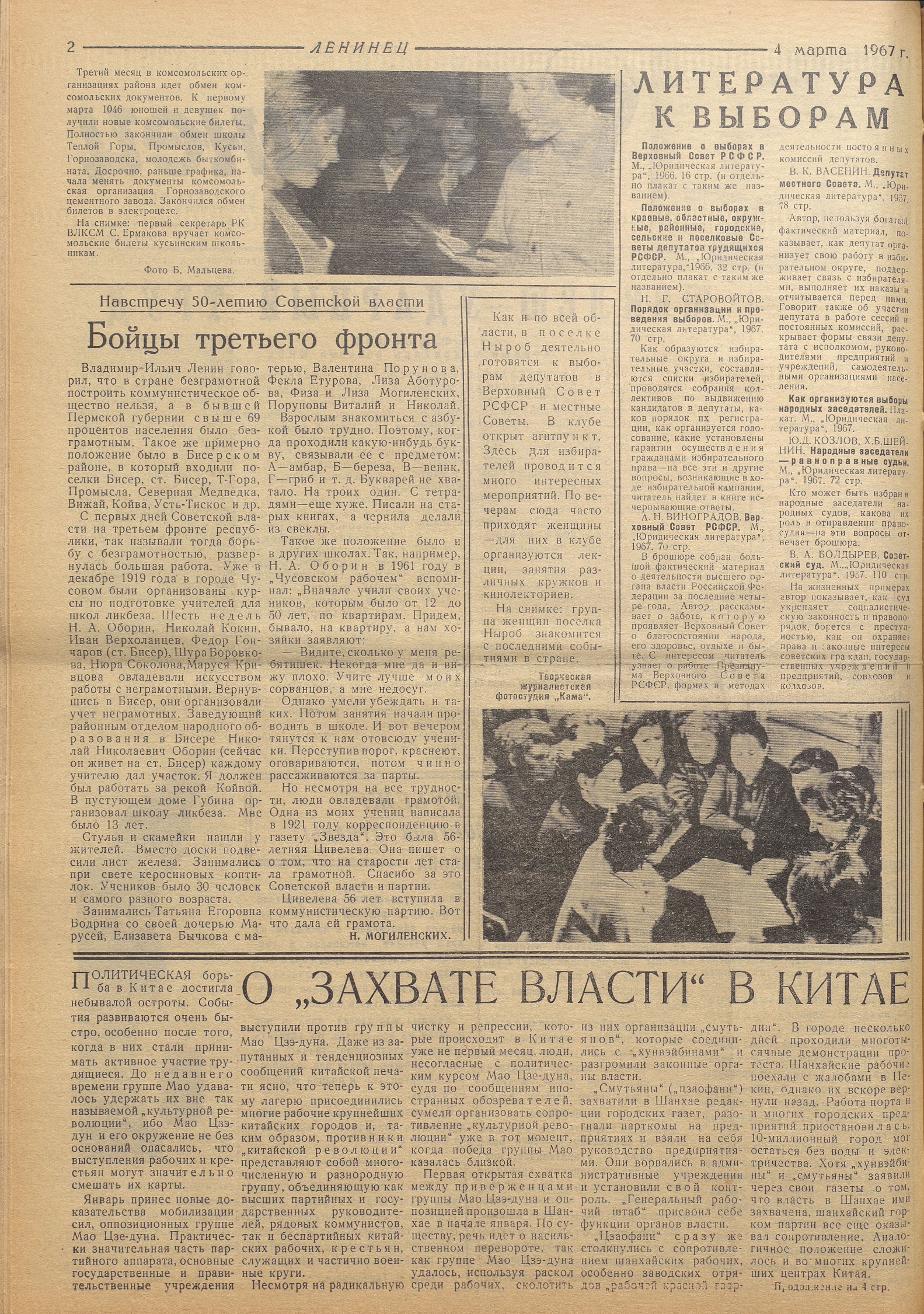 Ленинец. -1967. - №37. –С.4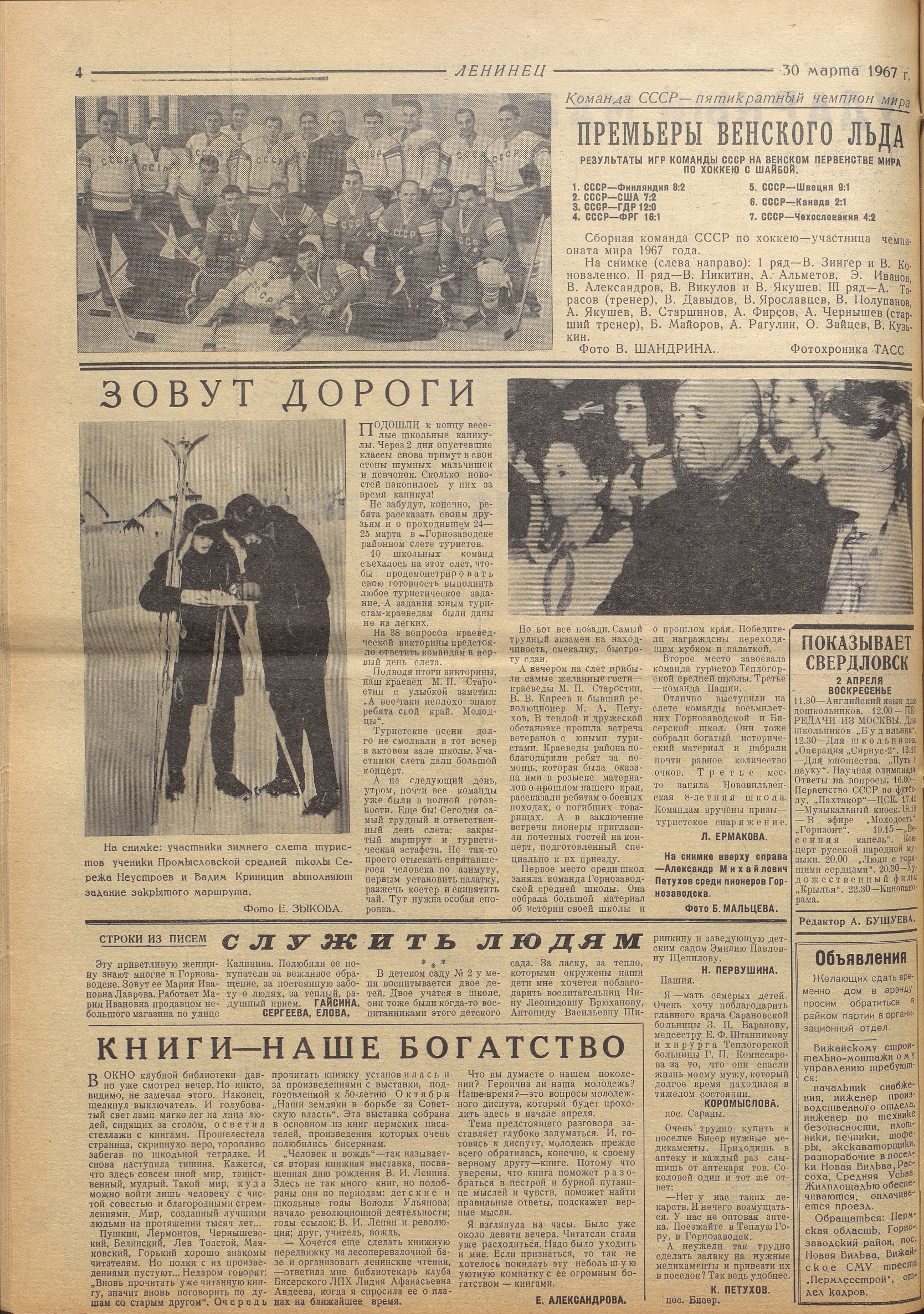 Ленинец. – 1967. - №39. – С.2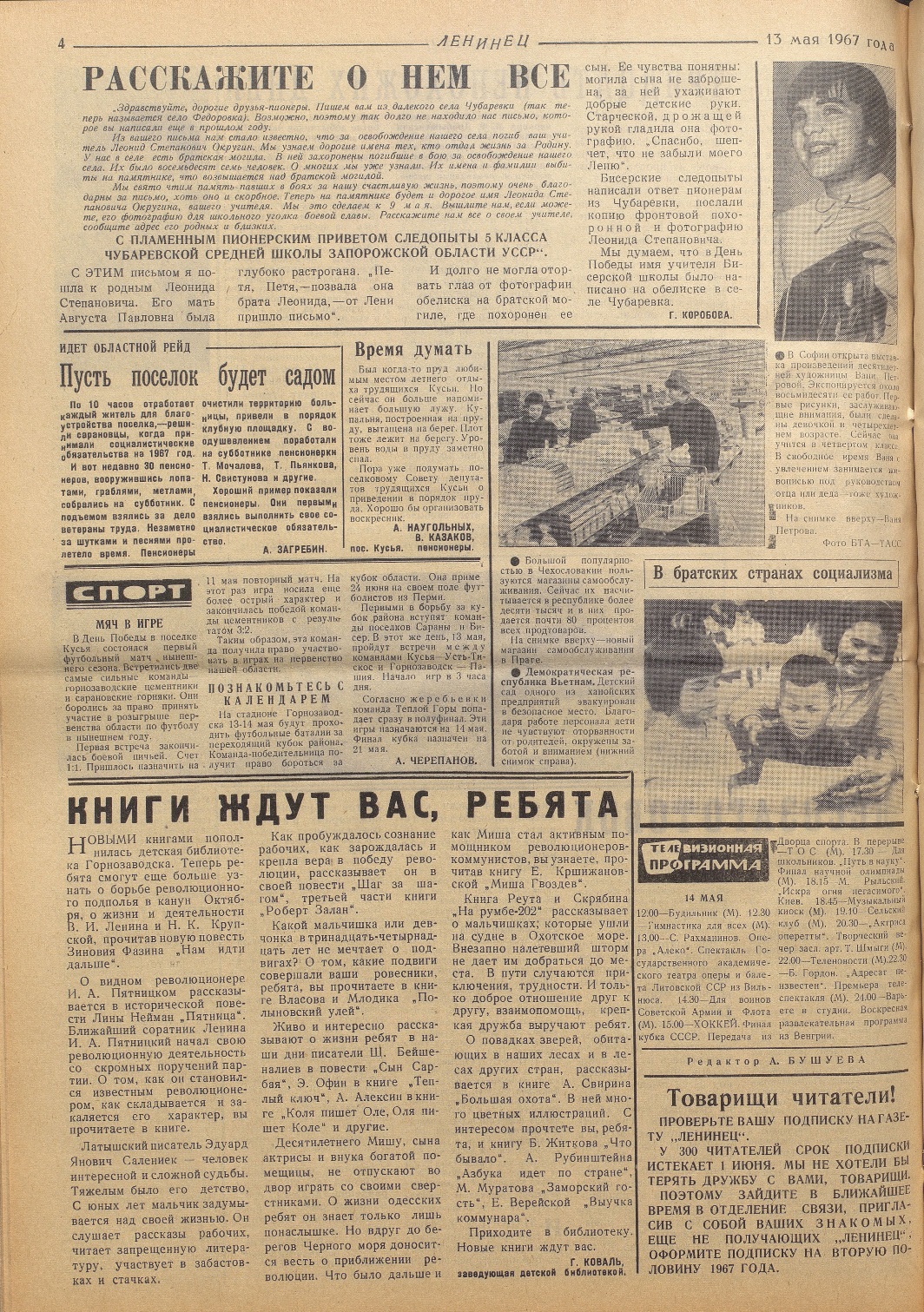 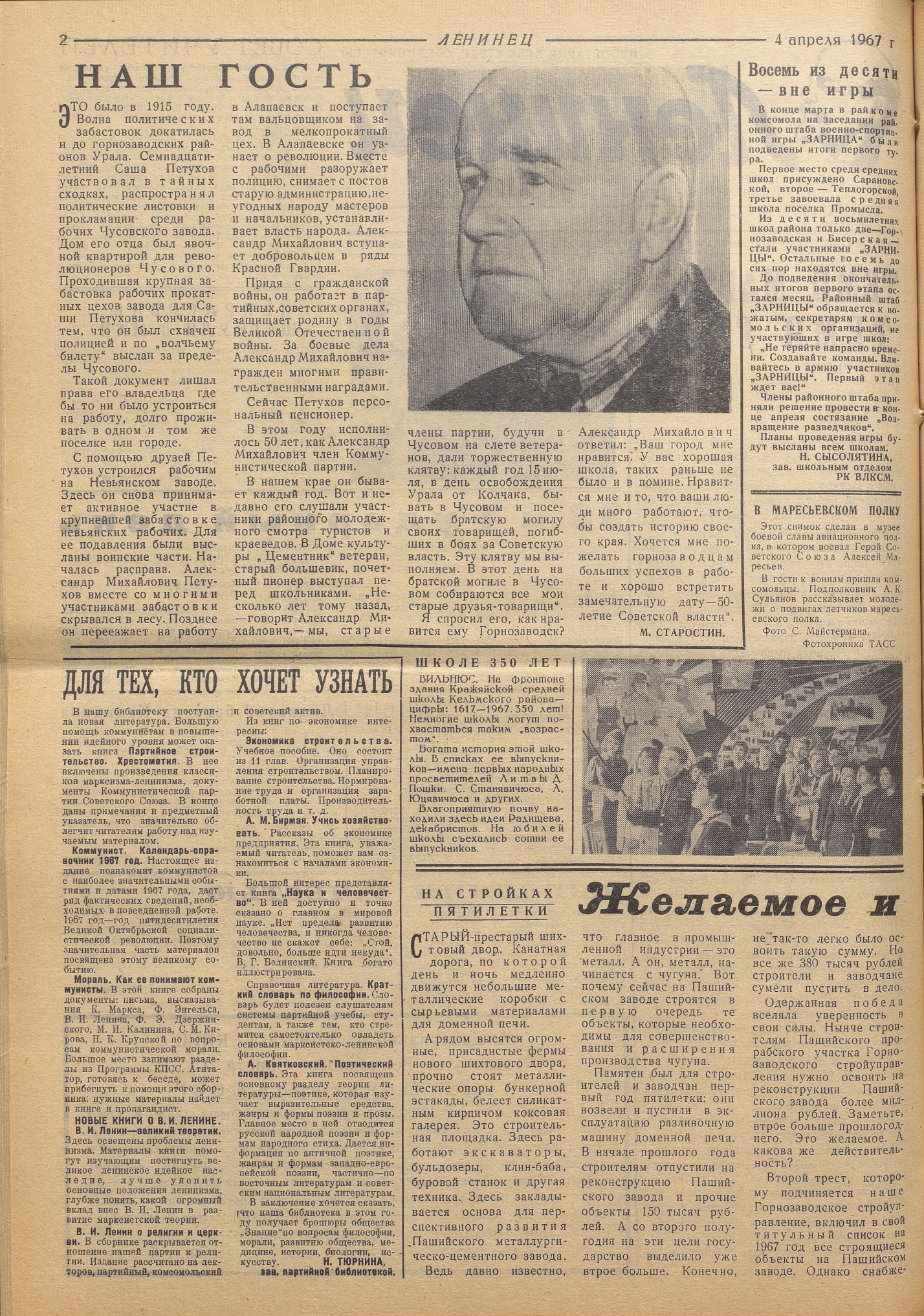 Ленинец.- 1967.  - №54. – С.4